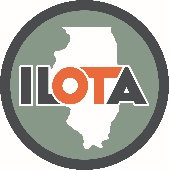 ILLINOIS OCCUPATIONAL THERAPY ASSOCIATIONEXECUTIVE BOARD MEETING MINUTESMarch 21, 2020 * 9:00 am * Location: Zoom CallAttendees:								Absent:Jim HillMoira BushellJake GarrisonAbi SwidergalTracy RepmannCarol MichelAnne Kiraly-AlvarezBeverly MenningerMolly BathjeTOPICDISCUSSION ITEMPRESENTERMeeting called to orderTime: 9:00 amMove: JakeSecond: AnneBy:Members present (roll call)See list aboveReading of minutes of last meeting:Motion for approval by: AnnouncementsApril Strategic Plan Annual ReviewEveryone look at current plan and determine what needs to change, is good, taken offElections – Bev, Tracy and Minetta to arrange. Process to link with recruitment. Timeline for election – Google drive nothing on it re. electionsBev will connect with Minetta and Sara – create timeline. Bylaws GuidelinesMuch held by tradition and passing from one to the other over time.Also SOP updates – someone working on when Jim took over when he started, not to fruition. Bev to visit.Need to document processes and put on calendar. Not using calendar fully.Written procedures and calendars – daunting project. Clean up the room that we are in.COVID-19Likely to be long termMay reemerge in the fallYear or two before real solutionDiscuss at the end – needs, risks, potentials for roles in org.Christy Morrison, Lauren Little, Ashley Stoffel can create telehealth webinarConference timeline – Have been on time line but squashed quickly. Call for papers reworked – have 2 so far and 2 vendors.Sending vendor requests is on pause due to situation.Logo contest reminder – delayedAbi reported we have a solid 4 weeks we can push back and still have a normal timelineDiscussed concerns re. conference attendance – financial.Discussed contract for hotel re. cancellation policy. Tracy reported 3 tiers of cancellation We are on 2nd tier with $14,500 cx. Fee, August first it goes to $18,000NBCOT conference presentations – NBCOT emailed Tracy, proposing they present without paying conference registration fee.They have not proposed to present before, they have attended as a service vs. attending conference to gather information as other therapists would/CEUsAnne suggested vendor presentation maybe using the non-profit rate?Continued discussion re what cancellation would look like.Plan for Bev & Abi to check out the current LMS system as an option for virtual. Tracy to check on access Plan for an LMS review with Josh. Tracy to send out Doodle re. who wants to participate.Financial update – Moira provided Finance reportConclave made $200Thanks to Spotter for $50025 people paid $50 vs. joiningUptick in membership extra $1500Tracy is helping to separate expenses- can isolate out income from CEUsMoira stated she is watching income, CEU approvals may go down in this situationMay2-3 Modalities course may move to late summer early fallModalities tends to bring $7-8000, may be refunding some registrants – no online option for Modalities as a fall back.Budget $1800 short of CE goalConference to be impacted this year.Carol mentioned idea of offering discounted membership as a possibility.Carol reported on Behavior Analyst Licensing. Info through Nancy Richman. Feeling ILOTA to stay neutral at this point. Bill discussed structure and clarity of ABA work, does not take from what we do.Carol also brought up question re. role of Advocacy Chair. Question re. forming work groups vs. individual Chair taking it all on.Discussed telehealth for EI – other states approved including IN, LA, NCCarol on call with Maureen – our legislature shut down early, other states still in session – why IL has not addressed.Intro – Molly taking on Communication Chair! Jim has communicated with Molly. Discussed launch of Blog with COVID info. Discussed work to coordinate Communique and effective use of email communications – timing and frequency?Planning Town Hall Meeting Tuesday. Topic telehealth, largely EI focused. Jim is gathering resources – published in Blog, AOTA published resources. Talked of emailing to members.Discussed Webinar for Telehealth EI specific as follow up to Town Hall. Possibly school based practice – all depending on questions received.Discussion about including some kind of statement about membership and other ways to boost membership/member involvement.Question brought up about communication with office and getting questions answered from voicemails and emails. Tracy recently on vacation in Mexico, unable to get VM. Tracy stated she just needs to be informed re. concerns about unanswered questions and will address. Discussed idea of forwarding phone when she is out.Members reaching out to help. Thought zip code ordering members could be helpful to contact legislative representatives for each area.Discussed posting info on social media and webpage – what info needs to be posted? Molly would need help with this.Tracy to get Molly access to Memberclicks or Tracy can also post to website. Moira added Molly to FB as admin.Discussed supporting members – self-care, emotional recognition and support on social media. Abi and Maricela will help send messages out. Discussed using Town Hall – need title to have people show up vs. just a Town Hall. Need topic to structure meeting.Discussed Board emails and communication. Idea of Google account creation – separate from Memberclicks. G-Suite could be way to store everything, all documents, in one place and email/communication.Minutes from January meeting reviewed.Move to approve – AnneSecond – CarolDiscussed doing something for OT month which is next month.Conclave went well. Planning FU meeting re. surveys. 31 responses – Tracy getting survey to Jeanine. Overall event score 4.61/5Other issues – Townhall – Zoom account capacity of 100. Tracy recommended dialing in 15 mins early before capacity is reached.Move to adjourn – AnneSecond – Molly11:37 amBev to connect with Minetta and SaraBev to visit SOPsTracy sending Doodle poll for LMS meetingTracy getting Molly access to MemberclicksAbi and Maricela to post on social media